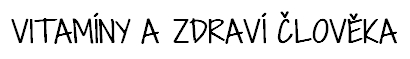 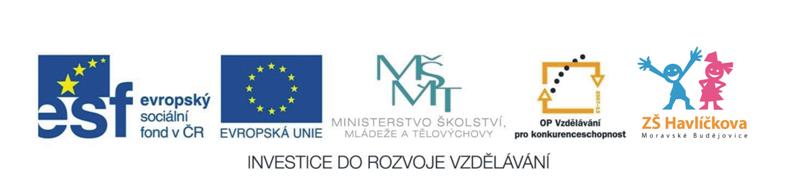 1. vitamín A, B, C, D, E, Kpřiřaď k jednotlivým vitamínům jejich výskyt v potravinách, význam pro zdraví a projevy nedostatku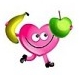 výskyt:	1. mořské ryby, rybí tuk, játra, mléko, vaječný žloutek, máslo		2. citrusy, šípek, rajčata, jahody, kiwi, brusinky, jablka		3. špenát, zelí, kapusta, brokolice, maso, olivový olej, pistácie		4. máslo, mléko, luštěniny, sója, maso, ořechy, losos		5. mrkev, meloun, meruňky, játra, špenát, ryby, játra		6. kvasnice, maso, sýry, luštěniny ořechy, mléko, vejcevýznam pro zdraví - projevy nedostatku:a) imunita – únava, nedostatečná odolnost proti infekcím, špatné hojení ran, kurdějeb) metabolismus – kožní problémy, podrážděnost, nesoustředěnost, deprese, střevní problémyc) proti křečím, stárnutí – poruchy prokrvení, křeče, ochablost svalů, předčasné stárnutíd) srážlivost krve – zvýšená krvácivost, pomalé hojení ran, snížená srážlivost krvee) zrak – šeroslepost, zhoršení vidění, kožní problémy, únava, snížená odolnost proti infekcímf) růst kostí – měknutí kostí (křivice), lámavost, revmatismus, kazivost zubů2. V osmisměrce najdi anglické výrazy pro zdroje vitamínů a doplňte je do tabulky.3. Doplň správné výrazy do textu: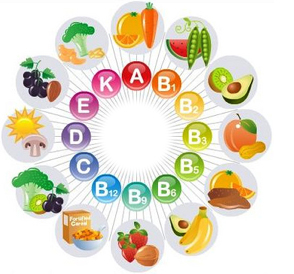 Vitamíny jsou přírodní látky, které musíme přijímat v ………………, protože si je naše tělo většinou neumí vyrobit samo.Vitamíny jsou nezbytné pro fungování …………..………… člověka.Vitamíny rozdělujeme na vitamíny rozpustné ve vodě, mezi něž patří vitamín .…. a vitamín ….., a vitamíny rozpustné v tucích, což jsou vitamíny ………………..Vitamín A nalezneme v ……………… a ve špenátu, má velký vliv na správné fungování ………….…. Při jeho nedostatku člověk trpí ………………………. Vitamín D je obsažen v …………. nebo v mléku, ovlivňuje správný růst kostí, při jeho nedostatku v dětství se může rozvinout nemoc ………………….Vitamín K pozitivně ovlivňuje ……………………. krve a najdeme ho v ………………..částech rostlin.Mezi vitamíny nerozpustné v tucích patří vitamín C, který ovlivňuje …………………. a zpomaluje …………………..., jeho nedostatek se projevuje krvácením ………………….4. A na závěr zkus vyluštit křížovku: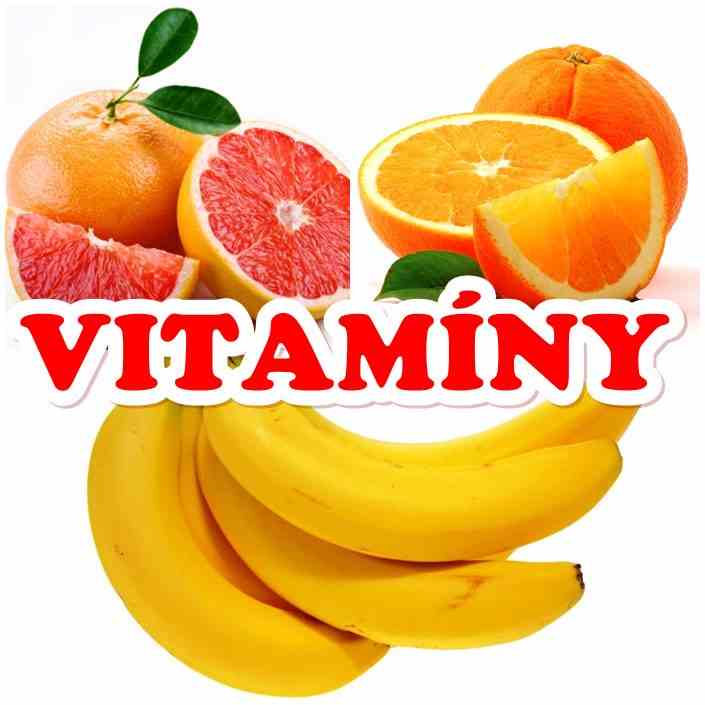 Zdroje obrázků:http://biocare.sk/images/clanky/vitaminy.jpghttp://zpravynovinky.veu.sk/images/vitaminy-ovocie.jpgzdroj – osmisměrka: autor © Mgr. David Mánek, dostupné z Metodického portálu www.rvp.cz,                                  ISSN: 1802-4785, financovaného z ESF a státního rozpočtu ČRvitamínvitamín AB komplexvitamín Cvitamín Dvitamín Evitamín KvýskytvýznamCARROTVSMBIEGGTPEELEMONIAAASOYANTNMFISHAÍLIVERNCHMLETTUCEITOMATOYLCABBAGEK:)ORANGEzdroj vitamínuanglickyzdroj vitamínuanglickymrkevsójavejcešpenátrybycitronsalátmasomlékorajčepomerančzelíjátrafazole1.látky, které v těle napomáhají průběhu chemických reakcí 2.nedostatek vitamínu E způsobuje svalové……3.cizí výraz pro vitamín A4.luštěnina obsahující velké množství vitamínu E5.živočich, jehož maso obsahuje velké množství vitamínu D6.nedostatek vitamínu A způsobuje ………..7.zelenina, která je zdrojem vitamínu C i vitamínu K (tvoří tzv. hlávky)8.onemocnění dětí způsobené nedostatkem vitamínu D9.vitamín K je důležitý pro správnou …………… …….10.zelenina s množstvím karotenoidů, obsahují provitamín A11.cizí výraz pro obranyschopnost organismu12.důležitý zdroj vitamínu B (je potřeba také při pečení)1.1.2.2.3.3.4.5.5.6.6.7.7.8.8.9.9.10.10.11.11.11.11.12.12.12.12.